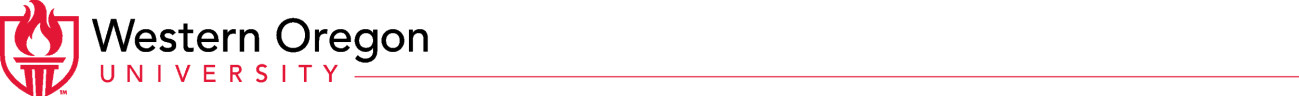 Faculty Senate Agenda May 26th 2020, ZoomPrimarily paperless, wou.edu/facultysenatePlease provide your own access to this agenda and to all meeting documents3:15 – 3:30 p.m.Better Know a Colleague (informal gathering, optional)3:30 – 5 p.m. Note: we are using Zoom for this meeting.Business MeetingCall to orderCall of the roll (by circulation of sign-in sheet)Corrections to and approval of minutes from previous meeting (see website)Institutional Reports (five minutes max each)Faculty Senate President (Kristin Latham-Scott)University President (Rex Fuller)University Provost (Rob Winningham)Interinstitutional Faculty Senate (Tad Shannon, Emily Plec)General Education (Camila Gabaldón)Executive Committee Business5.1 Election of Executive Committee Officers (Adele Schepige)Consideration of Old Business: noneConsideration of New Business:Planning Minor – proposal to drop (Sriram Khé)Autism Spectrum Disorder Spec. Certificate – proposal to drop (Maria Peterson-Ahmad)Early Intervention/Special Ed I Endorsement – proposal to drop (Maria Peterson-Ahmad)Early Intervention/Special Ed II Endorsement – proposal to drop (Maria Peterson-Ahmad)Proposed changes to FS Bylaws (Kristin Latham-Scott)Discussion Items: noneInformational Presentations and Committee Reports:Curriculum Solutions Task Force Updates (Laurie Burton)Enrollment Marketing in light of COVID-19 (Marion Barnes)Announcements:10.1 Academic Affairs Two Policy Update Drafts (Bev West)5 – 5:15 p.m.Better Know a Colleague (informal gathering continued, optional)